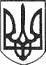 РЕШЕТИЛІВСЬКА МІСЬКА РАДАПОЛТАВСЬКОЇ ОБЛАСТІВИКОНАВЧИЙ КОМІТЕТРІШЕННЯ15 лютого 2022 року									№ 30Про затвердження висновку про вартість майна для передачійого в оренду Керуючись законами України „Про місцеве самоврядування в Україні”, „Про оренду державного та комунального майна”, Порядком передачі в оренду державного та комунального майна, затвердженим постановою Кабінету Міністрів України від 03.06.2020 № 483, Методикою оцінки об’єктів оренди, затвердженою постановою Кабінету Міністрів України від 04.10.1995 № 629, рішенням третьої позачергової сесії Решетилівської міської ради восьмого скликання від 27.01.2021 № 105-3-VІІІ „Про затвердження документів щодо оренди майна Решетилівської міської територіальної громади”, виконавчий комітет Решетилівської міської радиВИРІШИВ:Затвердити висновок про вартість майна для передачі його в оренду, нежитлового підвального приміщення загальною площею 191,5 кв. м., вартістю 334 817,00 грн. (триста тридцять чотири тисячі вісімсот сімнадцять гривень 00 коп.), розташоване за адресою: вул. Покровська, 16, м. Решетилівка Полтавського району Полтавської області.Міський голова								О.А. Дядюнова